Propozycja aktywności dla dzieci na dzień 20.05.2020 r.Tematyka tygodnia:  Moja ojczyzna.Temat dnia:  Warszawska Syrenka.Propozycja nr 1Rytmika na dobry początek:- https://youtu.be/Hooeo1DXX3A- https://www.youtube.com/watch?v=5oQLysqowxY.Propozycja nr 2Warszawa - stolica Polski.Najważniejszym miejscem w kraju jest jego stolica. Stolicą Polski jest Warszawa - tutaj znajduje się siedziba centralnych organów państwa. Dzieci oglądają zdjęcia najważniejszych urzędów państwowych znajdujących się w stolicy: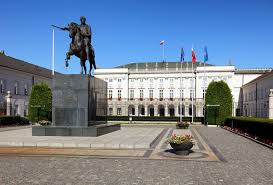                            PAŁAC PREZYDENCKI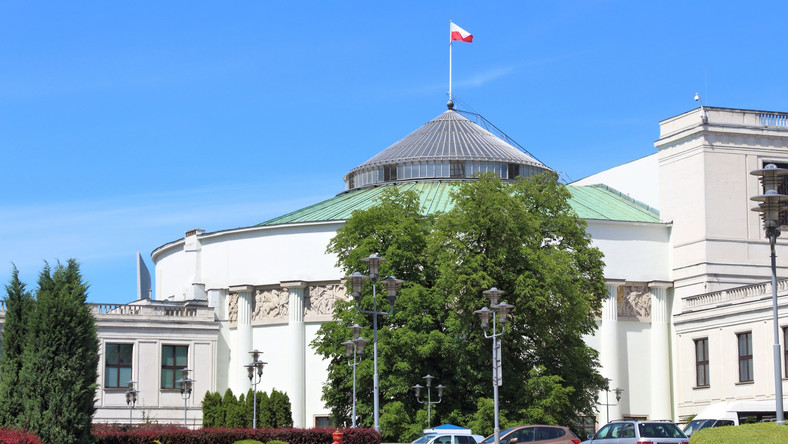 BUDYNEK SEJMU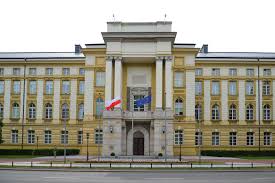    KANCELARIA PREZESA RADY MINISTRÓW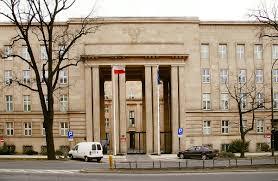 MINISTERSTWO EDUKACJI NARODOWEJPropozycja nr 3Warszawa jest największym polskim miastem - ośrodkiem naukowym, kulturalnym, politycznym i gospodarczym na skalę europejską. W Warszawie można znaleźć liczne muzea, galerie, zabytkowe budowle, uczelnie, teatry, a także wysokie, nowoczesne wieżowce. Z miastem tym związana jest legenda o syrence, której pomnik można znaleźć nad Wisłą.Dzieci słuchają legendy o syrenie, która przed wiekami strzegła niewielkiej osady rybackiej położonej nad brzegiem Wisły:   - https://www.youtube.com/watch?v=WyvkcWx2sMs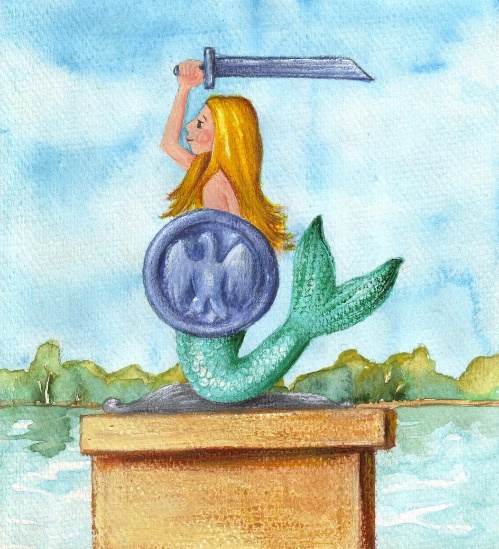 Propozycja nr 4Wykonanie Warszawskiej SyrenkiZ kolorowego papieru, techniką wydzieranki dzieci ozdabiają Warszawską Syrenkę: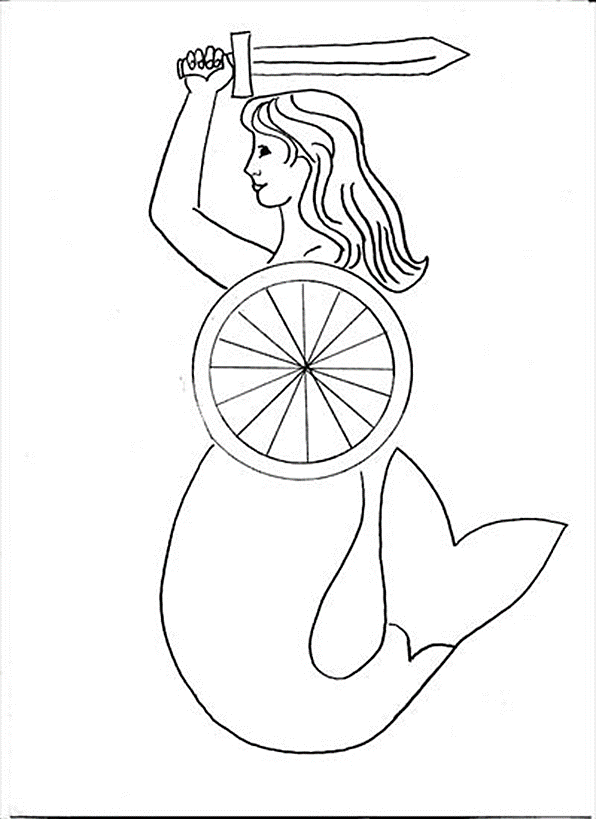 Przygotowała: Agata BabińskaPropozycja nr 5Rodzic/opiekun zapoznaje dziecko z wyglądem mapy Polski (poznawanie położenia geograficznego Polski na podstawie mapy):1. Wskazywanie granic Polski oraz zwracanie uwagi na kolorystykę poszczególnych regionów naszego kraju: góry, wyżyny, niziny, wody.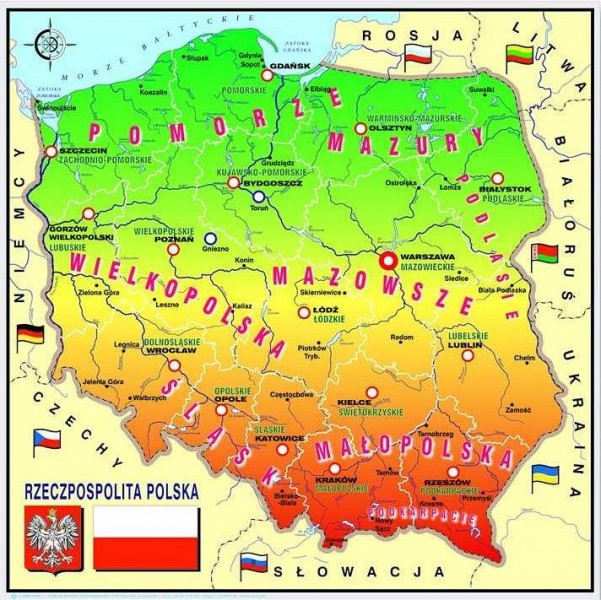 2. Pokazywanie i nazywanie najdłuższych rzek - Wisła, Odra oraz największych miast leżących nad Wisłą - Kraków, Warszawa, Gdańsk. 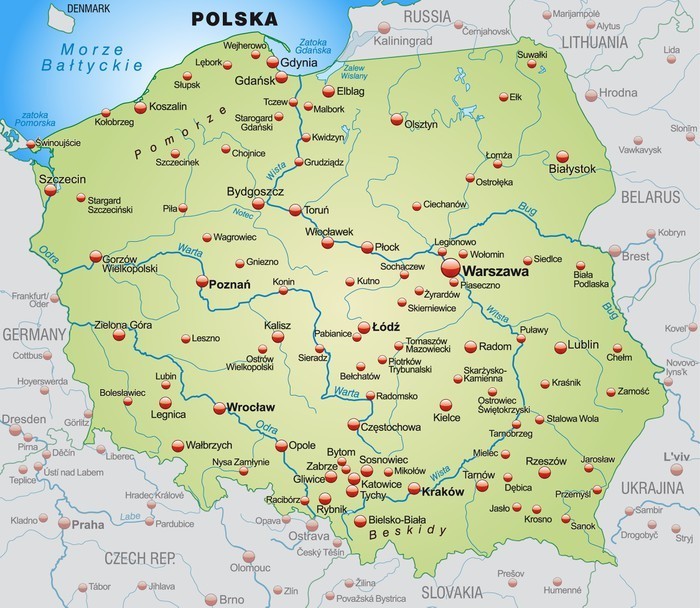 3. Odczytywanie i wskazywanie na mapie nazw Tatry, Bałtyk oraz nazw państw sąsiadujących z Polską.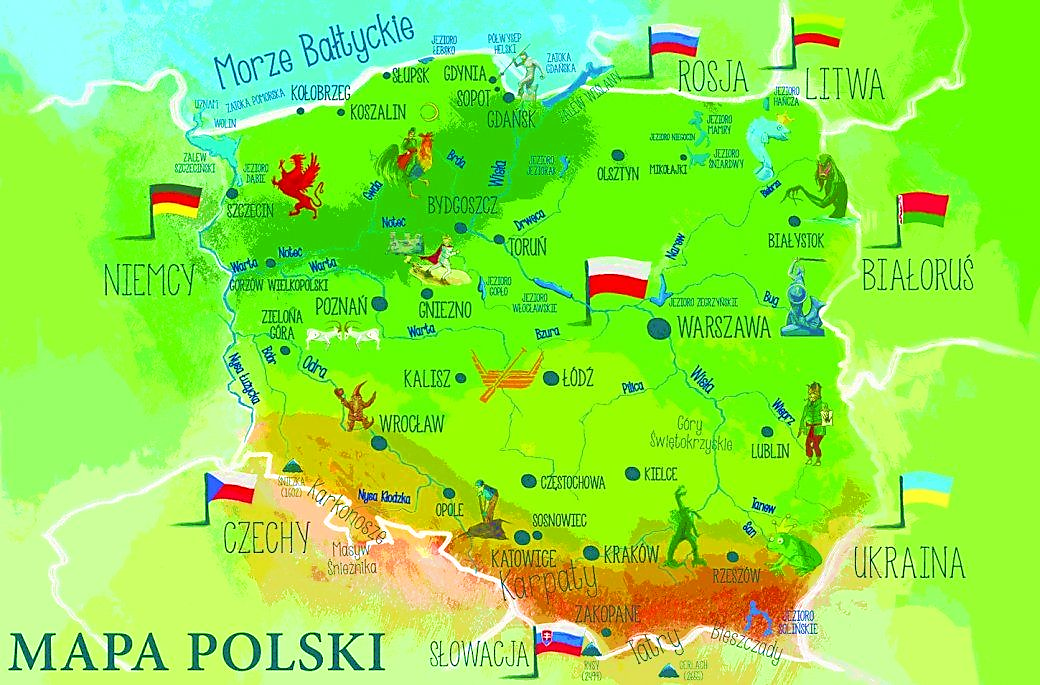 Propozycja nr 6POLSKA - Moja ojczyznaDzieci oglądają dwa krótkie filmy przedstawiające najważniejsze zagadnienia związane 
z naszym krajem: - https://www.youtube.com/watch?v=Xv7DNwMDoAM- https://www.youtube.com/watch?v=JPB6tA0U214Propozycja nr 7Relaksacja dla dzieci Kotek:- www.youtube.com/watch?v=8unGIurRsXoPropozycja nr 8Wykonanie małej mapy Polski - dla chętnych dzieci.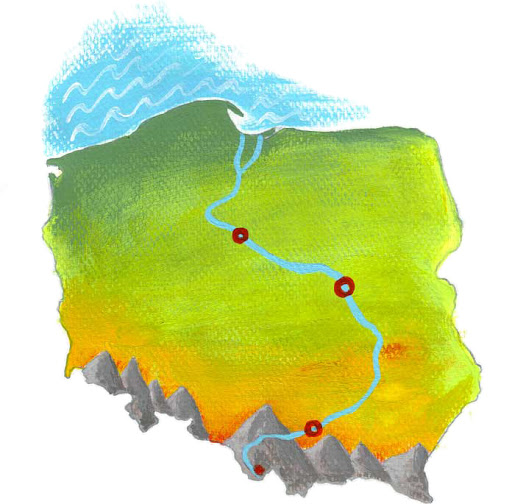 Dla każdego dziecka: kontur mapy Polski, plastelina.Sposób wykonania:- naklejanie cienkiego wałeczka plasteliny po śladzie drogi Wisły na konturach mapy,- wypełnianie plasteliną wnętrz konturów mapy (gór, nizin, wyżyn) zgodnie z kolorystyką na wzorze,-zaznaczenie Warszawy i swojego miasta.Przygotowała: Agnieszka Żołud
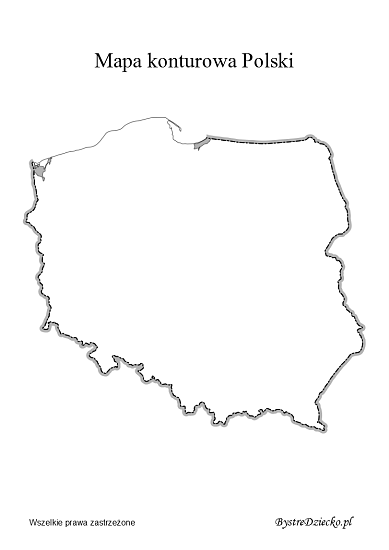 